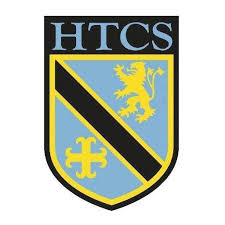 Mathematics Faculty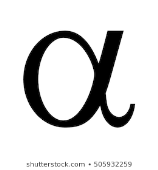 Year 9 Summer Term 1 - Alpha SchemeUnit 10 Overview - Coordinates and GraphsTopicKey IdeasProgressProgressProgressTopicKey IdeasRAGCoordinates and GraphsI can calculate gradients numerically and graphicallyCoordinates and GraphsI can interpret intercepts graphicallyCoordinates and GraphsI can find the equation of a line given the gradient and a point or two pointsCoordinates and GraphsI can recognise, sketch and find the equation of parallel and perpendicular linesCoordinates and GraphsI can interpret speed, distance, time graphsCoordinates and GraphsI can plot and interpret quadratic graphsCoordinates and GraphsI can recognise, sketch and interpret graphs of simple cubic and reciprocal functionsCoordinates and GraphsI can interpret curved real-life graphsLessonLearning FocusAssessmentKey Words1Calculating gradients numerically and graphically. Interpreting intercepts graphically (CM clips 189 & 190)Formative assessment strategies e.g. MWBs, whole class questioning, Diagnostic Questions, SLOP time with self-assessment, Live Marking etc. Assessment is also supported with our use of ILOs, which alternate between Basic Skills Checks one week and then a more individual ILO the following set through Century and Corbettmaths (see learning focus). Finally, every unit is assessed half-termly as part of our Assessment Calendar in Mathematics.gradient, rate, change, intercept, axis, coordinate, graph2Finding the equation of a line given the gradient and a point (CM clips 189 & 194)Formative assessment strategies e.g. MWBs, whole class questioning, Diagnostic Questions, SLOP time with self-assessment, Live Marking etc. Assessment is also supported with our use of ILOs, which alternate between Basic Skills Checks one week and then a more individual ILO the following set through Century and Corbettmaths (see learning focus). Finally, every unit is assessed half-termly as part of our Assessment Calendar in Mathematics.equation, gradient, intercept, point, coordinate, substitute3Finding the equation of a line given two points (CM clips 190 & 195)Formative assessment strategies e.g. MWBs, whole class questioning, Diagnostic Questions, SLOP time with self-assessment, Live Marking etc. Assessment is also supported with our use of ILOs, which alternate between Basic Skills Checks one week and then a more individual ILO the following set through Century and Corbettmaths (see learning focus). Finally, every unit is assessed half-termly as part of our Assessment Calendar in Mathematics.equation, gradient, intercept, point, coordinate, substitute4Recognising, sketching and finding the equation of parallel and perpendicular lines (CM clips 196 & 197)Formative assessment strategies e.g. MWBs, whole class questioning, Diagnostic Questions, SLOP time with self-assessment, Live Marking etc. Assessment is also supported with our use of ILOs, which alternate between Basic Skills Checks one week and then a more individual ILO the following set through Century and Corbettmaths (see learning focus). Finally, every unit is assessed half-termly as part of our Assessment Calendar in Mathematics.sketch, equation, gradient, intercept, parallel, perpendicular5Interpreting speed, distance, time graphs (CM clip 171)Formative assessment strategies e.g. MWBs, whole class questioning, Diagnostic Questions, SLOP time with self-assessment, Live Marking etc. Assessment is also supported with our use of ILOs, which alternate between Basic Skills Checks one week and then a more individual ILO the following set through Century and Corbettmaths (see learning focus). Finally, every unit is assessed half-termly as part of our Assessment Calendar in Mathematics.graph, interpret, speed, distance, time, gradient, horizontal6Completing a table of values for quadratic graphs and plotting the corresponding graph (CM clip 264)Formative assessment strategies e.g. MWBs, whole class questioning, Diagnostic Questions, SLOP time with self-assessment, Live Marking etc. Assessment is also supported with our use of ILOs, which alternate between Basic Skills Checks one week and then a more individual ILO the following set through Century and Corbettmaths (see learning focus). Finally, every unit is assessed half-termly as part of our Assessment Calendar in Mathematics.coordinate, generate, graph, quadratic, equation, substitute, plot7Interpreting graphs of simple quadratic graphs including roots and turning points.  Finding approximate solutions to quadratic equations using graphs (Corbett 267c) Formative assessment strategies e.g. MWBs, whole class questioning, Diagnostic Questions, SLOP time with self-assessment, Live Marking etc. Assessment is also supported with our use of ILOs, which alternate between Basic Skills Checks one week and then a more individual ILO the following set through Century and Corbettmaths (see learning focus). Finally, every unit is assessed half-termly as part of our Assessment Calendar in Mathematics.quadratic, graph, interpret, turning point, root, solution, approximate8Recognising, sketching and interpreting graphs of simple cubic and reciprocal functions (CM clips 344 & 346)Formative assessment strategies e.g. MWBs, whole class questioning, Diagnostic Questions, SLOP time with self-assessment, Live Marking etc. Assessment is also supported with our use of ILOs, which alternate between Basic Skills Checks one week and then a more individual ILO the following set through Century and Corbettmaths (see learning focus). Finally, every unit is assessed half-termly as part of our Assessment Calendar in Mathematics.graph, function, cubic, reciprocal, sketch, interpret9Interpreting real-life curved graphs.Formative assessment strategies e.g. MWBs, whole class questioning, Diagnostic Questions, SLOP time with self-assessment, Live Marking etc. Assessment is also supported with our use of ILOs, which alternate between Basic Skills Checks one week and then a more individual ILO the following set through Century and Corbettmaths (see learning focus). Finally, every unit is assessed half-termly as part of our Assessment Calendar in Mathematics.graph, curved, real-life, data, interpret